Конспект НОД «Масленица. Стряпаем блины»Цель: Создать условия для приготовления блинов.Задачи: Познакомить с процессом приготовления блинов.Познакомить с исконным русским блюдом – блины.Создание положительного эмоционального настроя детей.Воспитывать удовольствие от совместной деятельности.Материал: блинница, венчик, мука, молоко, яйца, соль, сахар, разрыхлитель.Предварительная работа: беседы о хлебе, продуктах питания, рассматривание иллюстраций.                 Ход НОДВходят дети в группу под народную песню «Ой, блины, блины, блины»1. Мы давно блинов не ели,Мы блиночков захотели,Ой, блины, блины, блины,Вы блиночки мои.Ой, блины, блины, блины,Вы блиночки мои.2. Наша старшая сестрицаПечь блины-то мастерица.Ой, блины, блины, блины,Вы блиночки мои.Ой, блины, блины, блины,Вы блиночки мои.3. Напекла она поесть,Сотен пять, наверно, есть.Ой, блины, блины, блины,Вы блиночки мои.Ой, блины, блины, блины,Вы блиночки мои.4. На поднос она кладетИ сама к столу несет.Ой, блины, блины, блины,Вы блиночки мои.Ой, блины, блины, блины,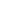 Вы блиночки мои.5. Гости будьте же здоровы,Вот блины мои готовы.Ой, блины, блины, блины,Вы блиночки мои.Ой, блины, блины, блины,Вы блиночки мои.Воспитатель: Дорогие ребята! Я рада вас приветствовать на нашем необычном занятии. Позвольте спросить, может кто-то из вас уже догадался, что мы с вами сегодня будем делать? (ответы детей)Воспитатель: Мы собрались всей нашей большой, дружной группой, чтобы отметить  праздник «Масленица» и испечь блины, как это делали в старину.Детям нравятся блины.До чего ж блины вкусны.Все на свете влюбленыВ аппетитные блины.Воспитатель: Я мастерица по приготовлению блинов, и сейчас я проверю, знаете ли вы, какие продукты нужны, чтобы испечь блины? (ответы детей)Воспитатель: Ребята расскажите, а вы дома пекли блины? (ответы детей)Воспитатель: Ребята, а скажите мне, пожалуйста, во время какого праздника в каждой семье каждый день пекут блины?Дети: Это праздник Масленица.Воспитатель: Я с вами согласна ребята! Но в масленичную неделю принято не только печь блины, но и веселиться. И я приглашаю вас ребята поиграть в игру «Карусель».Подвижная игра «Карусель»Дети становятся вокруг карусели с разноцветными лентами и берут в руку одну ленточку. Участники игры идут по кругу со словами:Еле – еле, еле – еле закружились карусели. (шаг)А потом, потом, потом всё бегом, бегом, бегом.(бег)Тише, тише не шумите, карусель остановите.(шаг)Игра проводятся несколько раз, меняя направление движения.Воспитатель:Солнце ярче и теплее,
Люди лучше и добрее.
Блинный праздник в дверь стучится,
Никому с утра не спится.
Высыпает весь народ,
Дружно водит хоровод.
Игры, пляски и веселье,
Поднимают настроенье.Воспитатель: Повеселились ребята, а сейчас я предлагаю вам надеть фартуки, помыть руки с мылом и приступить к замешиванию теста.Приступаем к приготовлению теста и печем блины.Воспитатель: Ребята, мы с вами приготовили замечательные блинчики! Вы настоящие повара!  После сна у нас будет чаепитие.Итог занятия:-Что нового вы сегодня узнали?-Что вам понравилось больше всего?